…………………..……..……………………..…….			Kołobrzeg, dnia ………………………Nazwisko i imię……………………………..……………….……….PESEL……………………………………………..………..Adres zamieszkania……………………………………………………….Numer telefonu kontaktowego………………………………………………………Pojazd (marka),  nr rej.…………………………………………………..….Nazwa firmy i nr polisy ubezpieczeniowejFORMULARZ ZGŁOSZENIA USZKODZENIA POJAZDU (z przyczyn komunikacyjnych*)	W dniu …............. w miejscowości..............………….. na ul. …....……………. nr ….o godz. … : … zaparkowałem/-am swój pojazd marki: …....……….. o nr rej. ….....…………w  strefie ruchu/ strefie zamieszkania/   na drodze publicznej /   poza droga publiczną 	Do pojazdu powróciłem/-am w dniu …........…... o godz.: …... :..….. ujawniając uszkodzenia, których wcześniej nie było tj.   Zarysowanie powłoki lakierowej;  Wgniecenia; Inne (opisać): …....................................................................................................……………………………...…..........................................................................................................................................................................................................................................................................................................Zaznaczyć miejsce uszkodzeń w postaci naniesionego ,, X " na poniższym pojeździe: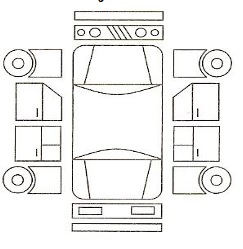 Pojazd był zaparkowany:   przodem do wyjazdu;  tyłem do wyjazdu;  prostopadle do jezdni;   równolegle do jezdni.Miejsce zdarzenia:  objęte monitoringiem /  nie objęte monitoringiem.Jeżeli tak podać nazwę firmy/sklepu/administracji budynku:................................…………….Świadkowie zdarzenia:  Nie;  Tak – …................................................................………...						         (podać dane kontaktowe wraz z numerem tel.) …………………………………………………………………………………………………..Jeżeli na miejscu został ustalony sprawca ……………………………………………………...                                                                                          (podać dane: imię i nazwisko, nr rej. pojazdu sprawcy, nr polisy OC)……………………………………………………………………………………………………………………………………. W przypadku zgłoszenia należy wykonać zdjęcia i zabezpieczyć je na przenośnym nośniku  
i przekazać osobie przyjmującej formularz.UWAGI……………………………………………………………………………………………………………………………………………………………………………………………………………………………………………………………………………………………………………………………………………………………………………………………………………………………………………………………………………………………………………………………………………………………………………………………………………………………………………………………………………………………………………………………………………………………………………………………………………………………………………………………………………………………………………………….									……………………………………….                        				                                                                                        (czytelny podpis zgłaszającego)